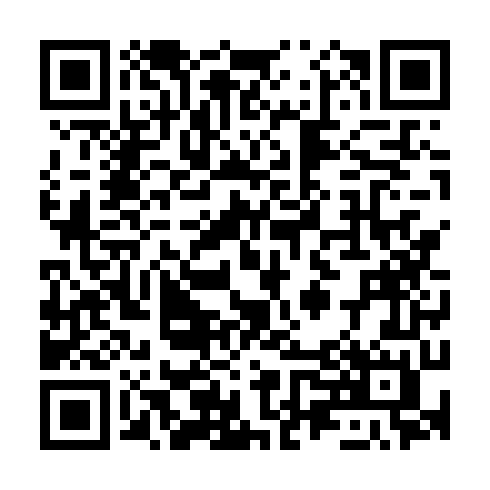 Ramadan times for Hardwood Settlement, New Brunswick, CanadaMon 11 Mar 2024 - Wed 10 Apr 2024High Latitude Method: Angle Based RulePrayer Calculation Method: Islamic Society of North AmericaAsar Calculation Method: HanafiPrayer times provided by https://www.salahtimes.comDateDayFajrSuhurSunriseDhuhrAsrIftarMaghribIsha11Mon6:166:167:391:305:307:207:208:4412Tue6:146:147:381:295:317:227:228:4613Wed6:126:127:361:295:327:237:238:4714Thu6:106:107:341:295:337:257:258:4915Fri6:086:087:321:285:347:267:268:5016Sat6:066:067:301:285:357:287:288:5217Sun6:046:047:281:285:367:297:298:5318Mon6:026:027:261:285:387:307:308:5519Tue5:595:597:241:275:397:327:328:5620Wed5:575:577:221:275:407:337:338:5821Thu5:555:557:201:275:417:357:358:5922Fri5:535:537:181:265:427:367:369:0123Sat5:515:517:161:265:437:377:379:0224Sun5:495:497:141:265:447:397:399:0425Mon5:465:467:121:255:457:407:409:0626Tue5:445:447:101:255:467:427:429:0727Wed5:425:427:081:255:477:437:439:0928Thu5:405:407:061:255:487:447:449:1029Fri5:385:387:041:245:497:467:469:1230Sat5:355:357:021:245:507:477:479:1431Sun5:335:337:001:245:517:487:489:151Mon5:315:316:581:235:527:507:509:172Tue5:295:296:561:235:537:517:519:193Wed5:265:266:541:235:547:537:539:204Thu5:245:246:521:235:557:547:549:225Fri5:225:226:501:225:567:557:559:246Sat5:205:206:481:225:577:577:579:257Sun5:175:176:461:225:587:587:589:278Mon5:155:156:441:215:598:008:009:299Tue5:135:136:421:216:008:018:019:3010Wed5:115:116:401:216:018:028:029:32